NATIONAL ADVISORY COMMITTEE ON INSTITUTIONAL QUALITY AND INTEGRITY ANNUAL REPORT TO THE SECRETARY OF EDUCATION, CONGRESS AND THE PUBLIC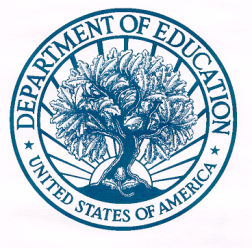 in response toSection 114(e) of the Higher Education Act of 1965, as amendedUnited States Department of Education 
Office of Postsecondary Education
September 2020NATIONAL ADVISORY COMMITTEE ON INSTITUTIONAL QUALITY AND INTEGRITY ANNUAL
REPORT TO THE SECRETARY OF EDUCATION, CONGRESS, AND THE PUBLICOverviewThe National Advisory Committee on Institutional Quality and Integrity (NACIQI or the Committee) respectfully submits this fiscal year 2020 report on its activities during fiscal year (FY) 2019 to the Secretary of Education (Secretary) and to Congress. Section 114(e)(2) of the Higher Education Act of 1965, as amended (HEA), mandates that NACIQI produce an annual report that contains four items:A detailed summary of the agenda and activities of, and the findings and recommendations made by, the Committee during the fiscal year preceding the fiscal year in which the report is made;A list of the date and location of each meeting during the fiscal year preceding the fiscal year in which the report is made;A list of the members of the Committee; andA list of the functions of the Committee, including any additional functions established by the Secretary through regulation.  Committee Agenda and Activities During Fiscal Year 2019Due to complications related to a government shutdown, NACIQI held only one meeting during FY 2019:July 30-31, 2019The meeting agenda is provided with this report (Attachment A).The sole 2019 NACIQI meeting was held in the Washington, DC, area. NACIQI deliberated on accrediting agency submissions and advised the senior Department official on matters concerning accreditation, the recognition process, and the eligibility and certification process for institutions under Title IV of the HEA.During FY 2019, NACIQI reviewed the following types of applications:One application for initial recognition from an accrediting agency;Seven applications for renewal of recognition from accrediting agencies;Four compliance reports from accrediting agencies; andTwo applications for expansion of scope.NACIQI reviewed all information submitted by an agency in support of its petition, as well as the staff analysis, and public comments.NACIQI heard from a third-party commenter listed on the meeting agenda in FY 2019.The Subcommittee on Substantive Change made a report to the full committee, including but not limited to proprietary institutions’ conversions to nonprofit entities.The Committee moved and voted unanimously to create a Subcommittee on Governance to research the role of political influence in accrediting agencies’ actions. The subcommittee is chaired by Richard O’Donnell.The Principal Deputy Under Secretary, who is also Delegated the Duties to Perform the Duties of Under Secretary, Diane Auer Jones, provided remarks on the Administration’s implementation of regulations under 34 CFR part 602; the Department reached consensus on rules governing the Secretary’s recognition process in April 2019.Through its  Pilot Plan, NACIQI continued to review (1) decision activities and data gathered by agencies; (2) standards and practices regarding student achievement; and (3) agency activities to improve program/institutional quality.A summary of the Committee’s deliberations and recommendations regarding each agency review is provided with this report (Attachment B).  Date and Location of NACIQI MeetingJuly 30-31, 2019	Hilton Hotel-Old Town Alexandria Grand Ballroom1767 King StreetAlexandria, VA 22314Committee MembershipNACIQI has 18 members appointed as follows:Six members appointed by the Secretary;Six members appointed by the Speaker of the U.S. House of Representatives, three of whom are appointed on the recommendation of the majority leader of the U.S. House ofRepresentatives and three of whom are appointed on the recommendation of the minority leader of the U.S. House of Representatives; andSix members appointed by the President Pro Tempore of the U.S. Senate, three of whom are appointed on the recommendation of the majority leader of the U.S. Senate and three of whom are appointed on the recommendation of the minority leader of the U.S. Senate.Please refer to Attachment C for a list of NACIQI members, including the nominating source for each member, for fiscal year 2019.Committee FunctionsNACIQI was established by Section 114 of the HEA of 1965, as amended by Section 106 of the Higher Education Opportunity Act (HEOA). By law, NACIQI advises the Secretary with respect to the following functions:The establishment and enforcement of the standards of accrediting agencies or associations under Subpart 2 of Part H of Title IV, HEA;The recognition of a specific accrediting agency or association;The preparation and publication of the list of nationally recognized accrediting agencies and associations;The eligibility and certification process for institutions of higher education under Title IV, HEA, together with recommendations for improvements in such process;The relationship between:Accreditation of institutions of higher education and the certification and eligibility of such institutions;State licensing responsibilities with respect to such institutions; andOther advisory functions relating to accreditation and institutional eligibility as the Secretary may prescribe by regulation.The Secretary has not prescribed any other advisory functions relating to accreditation and institutional eligibility by regulation for NACIQI.Sources of Additional Information about the CommitteeFor additional information concerning the Committee’s activities, please visit the NACIQI website at http://sites.ed.gov/naciqi/, or contact the Executive Director whose contact information is listed below.George Alan Smith, Ed.D. Executive Director, NACIQIU.S. Department of Education400 Maryland Ave., SW, Room 271-03Washington, DC 20202Phone: (202) 453-7757E-mail: george.alan.smith@ed.govAttachment AU.S. Department of Education Office of Postsecondary Education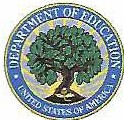 NATIONAL ADVISORY COMMITTEE ON INSTITUTIONAL QUALITY AND INTEGRITY (NACIQI)July 30 & 31, 20198:30am-5:00pmHilton Hotel - Old Town Alexandria 1767 King StreetGrand Ballroom Alexandria, VA 22314NOTE: Dates and times listed for agenda items are subject to change.Attachment BSUMMARY OF AGENCY-RELATED ACTIONS(*In alphabetical order.)The following agencies were acted on under NACIQl's consent agenda:Compliance Reports I Accrediting Agencies Commission on English Language Program (CEA)Action for Consideration: Compliance report Recommendation: Vote: 11-0Renew the agency's recognition for three years. NACIQI Primary Readers:Claude PressnellThe Council on Chiropractic Education (CCE) Action for Consideration: Compliance report Recommendation:  Vote: 11-0Renew the agency's recognition for three years. NACIQI Primary Readers:Kathleen Sullivan Alioto Simon BoehmeExpansion of Scope I Accrediting Agencies Association for Clinical Pastoral Education, Inc. (ACPEI)Action for Consideration: Expansion of scopeRecommendation: Vote: 11-0Approve the agency's expansion of scope request for preaccreditation and distance education, with distance education subject to full review at the time of the agency's next renewal of recognition.NACIQI Primary Readers:Jill Derby Anne NealThe following agencies were acted on using NACIQl's standard review procedures:Initial Recognition I Accrediting AgencyNational League for Nursing Commission for Nursing Education Accreditation (CNEA)Action for Consideration: Initial recognition Recommendation: Vote: 11-0Grant initial recognition for a period of two years for the preaccreditation and accreditation ofNursing education programs, in the United States, which offer a certificate, diploma, or degreeat the practical/vocational, diploma, associate, baccalaureate, masters, doctoral levels, including those programs offered via distance education. This recognition extends to the Appeals Panel.NACIQI Primary Readers:Paul LeBlanc Susan PhillipsRepresentatives of the Agency:Judith A. Halstead, Ph.D., RN, ANEF, FAAN I Executive Director, CNEACathleen Shultz, Ph.D., RN, CNE, ANEF, FAAN I Professor Emeritus, Harding University Carr College of Nursing and CNEA ChairRoseminda Santee, DNP, MA, NEA-BC, CNE, ANEF I Dean, Trinitas School of Nursing and CNEA SecretaryCompliance Report I Accrediting AgenciesMiddle States Commission on Secondary Schools (MSA-CSS)   Action for Consideration: Compliance report   Recommendation: Vote: 10-0Renew the agency's recognition for three years. NACIQI Primary Readers:Jill DerbyRichard O'Donnell Representatives of the Agency:Lisa Marie McCauley, Ed.D., CPA I President, MSA-CESSKelly Christian I Director of Operations, MSA-CESS Glen R. Mort, Ed.D. I Accreditation Officer, MSA-CESSCraig J. Tice, Ph.D. I Superintendent, Fayetteville-Manlius and Commissioner, MSA-CESSSouthern Association of Colleges and Schools, Commission on Colleges (SACSCOC)Action for Consideration: Compliance reportRecommendation: Vote: 4-3 (Recusals: Art Keiser, Claude Pressnell) Renew the agency's recognition for three years.NACIQI Primary Readers:Ralph Wolff Frank WuRepresentatives of the Agency:Belle S. Wheelan I President, SACSCOC Rosalind R. Fuse-Hall I Director, SACSCOCRenewal of Recognition I Accrediting AgenciesAccrediting Council for Continuing Education and Training (ACCET)Action for Consideration: Renewal of recognition NACIQI Recommendation: Vote: 11-0Renew the agency's recognition for five years. NACIQI Primary Readers:Anne D. NealRepresentatives of the Agency:William V. Larkin, Ed.D. I Executive Director, ACCET Paul Dunlop I Chair, ACCETJudy Hendrickson I Deputy Executive Director, ACCET John Shaheen I Associate Executive Director, ACCET Linsay Oakden I Assistant Executive Director, ACCETAmerican Veterinary Medical Association, Council on Education (AVMA-COE)Action for Consideration: Renewal of recognition Committee Recommendation: Vote: 11-0 Renew the agency's recognition for five years.NACIQI Primary Readers:Paul LeBlanc Frank WuRepresentatives of the Agency:Spencer A. Johnston, VMD, DACVS I Vice Chair, AVMA-COE Kevin B. Donnelly, DVM, Ph.D., DABT I Member, AVMA-COEKaren Martens Brandt, DVM I Director, Education and Research, AVMACouncil on Education for Public Health (CEPH) Action for Consideration: Renewal of recognition Committee Recommendation: Vote 11-0Renew the agency's recognition for five years. NACIQI Primary Readers:Richard O'Donnell Ralph WolffRepresentatives of the Agency:Laura Rasar King, Executive Director, Interim I CEPHNational Association of Schools of Dance, Commission on Accreditation (NASD)Action for Consideration: Renewal of recognition Committee Recommendation: Vote: 6-0Continue the agency's recognition as a nationally recognized accrediting agency at this time and require the agency to come into compliance within 12 months with the criterion 34 C.F.R. § 602.20(a) and submit a compliance report due 30 days thereafter that demonstrates the agency's compliance.NACIQI Primary Readers:Anne D. NealRepresentatives of the Agency:Karen P. Moynahan I Executive Director, NASADRichard F. Mann I Legal Counsel, Keller and Heckman, LLPNational Association of Schools of Music, Commission on Accreditation (NASM)Action for Consideration: Renewal of recognition Committee Recommendation: Vote: 6-0Continue the agency's recognition as a nationally recognized accrediting agency at this time and require the agency to come into compliance within 12 months with the criterion 34 C.F.R. § 602.20(a) and submit a compliance report due 30 days thereafter that demonstrates the agency's compliance.NACIQI Primary Readers:Simon Boehme Susan PhillipsRepresentatives of the Agency:Karen P. Moynahan I Executive Director, NASADRichard F. Mann I Legal Counsel, Keller and Heckman, LLPNational Association of Schools of Theatre, Commission on Accreditation (NAST)Action for Consideration: Renewal of recognition Committee Recommendation: Vote: 6-0Continue the agency's recognition as a nationally recognized accrediting agency at this time and require the agency to come into compliance within 12 months with the criterion 34 C.F.R. § 602.20(a) and submit a compliance report due 30 days thereafter that demonstrates the agency's compliance. NACIQI Primary Readers: Kathleen Sullivan AliotoRepresentatives of the Agency:Karen P. Moynahan, Executive Director I NASADRichard F. Mann, Legal Counsel I Keller and Heckman LLPWestern Association of Schools and Colleges, Accrediting Commission for Community and Junior Colleges (ACCJC)Action for Consideration: Renewal of recognition and Expansion of Scope NACIQI Recommendation: Vote: 7-2 (Recusals: Alioto)Renew the agency's recognition for five years and approve the agency's request for an expansion of scopeNACIQI Primary Readers:Claude Pressnell Federico ZaragozaRepresentatives of the Agency:Richard A. Winn, Ed.D. I President, ACCJCStephanie Droker, Ed.D. I Senior Vice President, ACCJC Ian Walton, Ph.D. I Chair, ACCJCSonya Christian I Vice Chair, ACCJCMary A.Y. Okada, Ed.D. I President, Guam Community College I Secretary/Treasurer, ACCJCAttachment C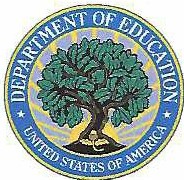 U. S. DEPARTMENT OF EDUCATIONOffice of Postsecondary EducationNATIONAL ADVISORY COMMITTEE ON INSTITUTIONAL QUALITY AND INTEGRITYList of Members, July 2019Kathleen Sullivan Alioto (House Democrat)Simone Boehme (Education Department)Ronnie L. Booth (Education Department)Jill Derby (Senate Democrat)John Etchemendy (Education Department)George T. French, Jr. (House Democrat)Brian W. Jones (House Republican)Arthur E. Keiser (House Republican)Paul J. LeBlanc (Senate Democrat)Anne D. Neal (Senate Republican)Richard F. O'Donnell (Senate Republican)Susan Phillips (Education Department)Claude O. Pressnell, Jr. (Senate Republican)Steven VanAusdle (Senate Democrat)Ralph Wolff (House Democrat)Frank Wu (Education Department)Federico Zaragoza (Education Department)Day 1 I Tuesday, July 30th 8:30 a.m. I Welcome and IntroductionsJennifer Hong I NAClQI Executive Director Arthur Keiser I NACIQI ChairmanAccreditation Rules Effective July 2020Diane Auer Jones I Principal Deputy Under Secretary Delegated the Duties to Perform the Duties of Under SecretaryConsent Agenda and ProceduresArthur Keiser I NACIQI ChairmanCall for third-party oral commentsCall for removal of any items from the consent agendaMove and second consent agendaCall for vote on the consent agendaConsent Agenda I Compliance ReportThe Council on Chiropractic Education (CCE)Commission on English Language Program Accreditation (CEA)Association for Clinical Pastoral Education, Inc.,NACIQI Primary Readers:(CCE) Simon Boehme, Kathleen Sullivan Alioto(CEA) John Etchemendy, Claude Pressnell(ACPE) Jill Derby, Anne Neal Department Staff:CCE) Chuck Mula(CELP) Chuck Mula(ACPE) Valerie LeforAccreditation Commission (ACPE)Standard Review ProceduresArthur Keiser I NACIQI ChairmanPrimary readers introduce agency application.Department staff provides briefing.Agency representatives provide comments.Primary readers' questions of the agency (include standard questions adopted by NACIQI for initial and renewal applications).Questions by NACIQI followed by response and comment from agency.Third-party comments.Agency responds to third-party comments.Department staff responds to agency and third -party comments.Discussion and vote.Final set of standard questions on improving institution/program quality for initial and renewal applications.Renewal of Recognition and Expansion of Scope I WesternAssociation of Schools and Colleges, Accrediting Commission for Community and Junior Colleges (ACCJC)NACIQI Primary Readers:Claude Pressnell Federico ZaragozaDepartment Staff:Elizabeth DaggettAgency Representatives:Richard A. Winn, Ed.D. I President, ACCJCStephanie Droker, Ed.D. I Senior Vice President, ACCJCIan Walton, Ph.D. I Chair, ACCJCSonya Christian I Vice Chair, ACCJCMary A.Y. Okada, Ed.D. I President, Guam Community College I Secretary/Treasurer, ACCJCRenewal of Recognition I Accrediting Council for Continuing Education and Training (ACCET)NACIQI Primary Readers: John EtchemendyAnne D. NealDepartment Staff: Valerie LeforAgency Representatives:William V. Larkin, Ed.D. I Executive Director, ACCETPaul Dunlop IChair, ACCETJudy Hendrickson I Deputy Executive Director, ACCETJohn Shahen I Associate Executive Director, ACCETLinsay Oakden I Assistant Executive Director, ACCETLUNCH1:00pm I Renewal of Recognition American Veterinary Medical Association, Council on Education (AVMA-COE)NACIQI Primary Readers:Paul LeBlanc Frank WuDepartment Staff:Nicole HarrisAgency Representatives:Spencer A. Johnston, VMD, DACVS I Vice Chair, AVMA-COEKevin B. Donnelly, DVM, Ph.D., DABT I Member, AVMA-COEKaren Martens Brandt, DVM l Director, Education and Research, AVMARenewal of Recognition I Council on Education for Public Health (CEPH)NACIQI Primary Readers:Richard O'Donnell Ralph WolffDepartment Staff:Stephanie McKissicAgency Representatives:Laura Rasar King I Executive Director, CEPHSubcommittee on Substantive ChangeClaude Pressnell I Subcommittee ChairmanOral Commenters:Bernard Fryshman, Interim Executive Director I Association of Advanced Rabbinical and Talmudic SchoolsDay 2 I Wednesday, Jul 31st8:30 a.m. I Welcome and IntroductionsJennifer Hong I NACIQI Executive Director Arthur Keiser I NACIQI ChairmanStandard Review ProceduresArthur Keiser I NACIQI ChairmanPrimary readers introduce agency application.Department staff provides briefing.Agency representatives provide comments.Primary readers' questions of the agency (include. standard questions adopted by NACIQI for initial and renewal applications).Questions by NACIQI followed by response and comment from agency.Third-party comments.Agency responds to third-party comments.Department staff responds to agency and third- party comments.Discussion and vote.Final set of standard questions on improving institution/program quality for initial and renewal applications.Initial Recognition I National League for Nursing Commission for Nursing Education Accreditation (CNEA)NACIQI Primary Readers:Paul LeBlanc Susan PhillipsDepartment Staff:Elizabeth DaggettAgency Representatives:Judith A. Halstead, Ph.D., RN, ANEF, FAAN IExecutive Director, CNEACathleen Shultz, Ph.D., RN, CNE, ANEF, FAAN IProfessor Emeritus, Harding University Carr College of Nursing and CNEA ChairRoseminda Santee, ONP, MA, NEA-BC, CNE, ANEF I Dean, Trinitas School of Nursing and CNEA SecretaryCompliance Report I Middle StatesCommission on Secondary Schools (MSA-CESS)NACIQl Primary Readers: Jill DerbyRichard O'DonnellDepartment Staff:Chuck MulaAgency Representatives:Lisa Marie McCauley, Ed.D., CPA I President, MSA- CESSKelly Christian I Director of Operations, MSA-CESSGlen R. Mort, Ed.D. I Accreditation Officer, MSA-CESSCraig J. Tice, Ph.D. I Superintendent, Fayetteville- Manlius and Commissioner, MSA-CESSCompliance Report I Southern Association of Colleges and Schools, Commission on Colleges(SACSCOC)NACIQI Primary Readers:Ralph Wolff Frank WuDepartment Staff:Nicole HarrisAgency Representatives:Belle S. Wheelan I President, SACSCOCRosalind R. Fuse-Hall I Director, SACSCOC11 :30am I Ethics Training (Committee Only)LUNCH1:00pm I Renewal of Recognition INational Association of Schools of Dance, Commission on Accreditation (NASD)NACIQI Primary Readers:George French Anne NealDepartment Staff:Chuck MulaAgency Representatives:Karen P. Moynahan I Executive Director, NASDRichard F. Mann I legal Counsel, Keller and Heckman, LLPRenewal of Recognition I National Association of Schools of Music, Commission on Accreditation(NASM)NACIQI Primary Readers: Simon BoehmeSusan PhillipsDepartment Staff:Stephanie McKissicAgency Representatives:Karen P. Moynahan I Executive Director, NASMRichard F. Mann I Legal Counsel, Keller and Heckman, LLPRenewal of Recognition I NationalAssociation of Schools of Theatre, Commission on Accreditation (NAST)NAClQI Primary Readers:George French Kathleen Sullivan AliotoDepartment Staff:Charity HeltonAgency Representatives:Karen P. Moynahan I Executive Director, NASTRichard F. Mann l Legal Counsel, Keller and Heckman, LLP